 «ART Arena» Online28.05.2020 - 22.06.2020 ГОДА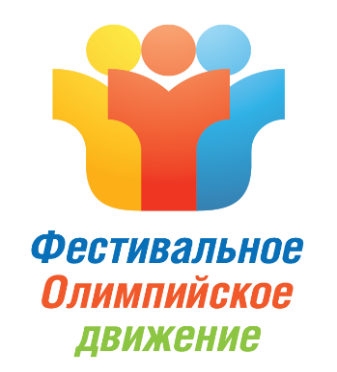 ЗАЯВКА НА УЧАСТИЕ Примечание:в народном танце необходимо указать национальную принадлежность; обязателен перевод названий на русский язык.Полное название коллектива (как должно быть написано в дипломе с указанием административной принадлежности –город, область, регион)ФИО руководителя (лей) (с указанием должности и почетного звания)Перечень лиц и организаций для подготовки благодарственных писем (должность, ФИО)Наименование организации, направляющейУчастников, ФИО директора учрежденияКонтакты руководителя (телефон, e-mail)Общее количество номинацийФактический адрес для отправки дипломов и ФИО получателяНоминацияи возрастная группа, количество участников, категория участия (соло, малые формы, ансамбль) в точном соответствии с Положением. При исполнении соло, дуэт- указать ФИО исполнителейНомер*указать название номераХронометраж номераАвтор хореографии и постановщик танцаСсылка на запись выступления (youtube/Yandex диск/вконтакте).